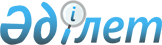 Об утверждении порядка проведения раздельных сходов местного сообщества и определения количества представителей жителей сел для участия в сходе местного сообщества на территории Ивановского сельского округа района Тереңкөл
					
			Утративший силу
			
			
		
					Решение маслихата района Тереңкөл Павлодарской области от 10 марта 2020 года № 10/54. Зарегистрировано Департаментом юстиции Павлодарской области 17 марта 2020 года № 6751. Утратило силу решением маслихата района Тереңкөл от 10 октября 2023 года № 3/7
      Сноска. Утратило силу решением маслихата района Тереңкөл Павлодарской области от 10.10.2023 № 3/7 (вводится в действие по истечении десяти календарных дней после дня его первого официального опубликования).
      В соответствии со статьей 39-3 Закона Республики Казахстан от 23 января 2001 года "О местном государственном управлении и самоуправлении в Республике Казахстан", подпунктом 4) пункта 2 статьи 46 Закона Республики Казахстан от 6 апреля 2016 года "О правовых актах", Указом Президента Республики Казахстан от 4 августа 2018 года № 724 "О переименовании Качирского, Лебяжинского районов Павлодарской области", Типовыми правилами проведения раздельных сходов местного сообщества, утвержденными постановлением Правительства Республики Казахстан от 18 октября 2013 года № 1106, маслихат района Тереңкөл РЕШИЛ:
      1. Утвердить прилагаемый порядок проведения раздельных сходов местного сообщества на территории Ивановского сельского округа района Тереңкөл.
      2. Утвердить количественный состав представителей жителей сел Ивановского сельского округа района Тереңкөл для участия в сходе местного сообщества в количестве 1 (один) % от общего числа жителей села.
      3. Признать утратившим силу решение Качирского районного маслихата от 26 сентября 2014 года № 15/33 "Об утверждении Правил проведения раздельных сходов местного сообщества и количества представителей жителей сел для участия в сходе местного сообщества на территории Ивановского сельского округа Качирского района" (зарегистрированное в Реестре государственной регистрации нормативных правовых актов за № 4079, опубликованное 14 октября 2014 года в информационно-правовой системе "Әділет").
      4. Контроль за исполнением настоящего решения возложить на постоянную комиссию маслихата района Тереңкөл по социальной сфере и законности.
      5. Настоящее решение вводится в действие по истечении десяти календарных дней после дня его первого официального опубликования. Порядок
проведения раздельных сходов местного сообщества
на территории Ивановского сельского округа района Тереңкөл
      1. Настоящий порядок проведения раздельных сходов местного сообщества на территории Ивановского сельского округа района Тереңкөл разработан в соответствии со статьей 39-3 Закона Республики Казахстан от 23 января 2001 года "О местном государственном управлении и самоуправлении в Республике Казахстан", а также Типовыми правилами проведения раздельных сходов местного сообщества, утвержденными постановлением Правительства Республики Казахстан от 18 октября 2013 года № 1106 и устанавливает проведение раздельного схода местного сообщества жителей сел на территории Ивановского сельского округа района Тереңкөл.
      2. Раздельный сход местного сообщества жителей сел (далее – раздельный сход) на территории Ивановского сельского округа района Тереңкөл созывается и проводится с целью избрания представителей для участия в сходе местного сообщества.
      3. Раздельный сход созывается акимом Ивановского сельского округа района Тереңкөл.
      Проведение раздельного схода допускается при наличии положительного решения акима района Тереңкөл на проведение схода местного сообщества.
      4. О времени, месте созыва раздельного схода и обсуждаемых вопросах население местного сообщества оповещается не позднее чем за десять календарных дней до дня его проведения через средства массовой информации или иными способами.
      5. Проведение раздельного схода в пределах сел организуется акимом Ивановского сельского округа района Тереңкөл.
      6. Перед открытием раздельного схода проводится регистрация присутствующих жителей Ивановского сельского округа района Тереңкөл, имеющих право в нем участвовать.
      7. Раздельный сход открывается акимом Ивановского сельского округа района Тереңкөл или уполномоченным им лицом.
      Председателем раздельного схода является аким Ивановского сельского округа района Тереңкөл или уполномоченное им лицо.
      Для оформления протокола раздельного схода открытым голосованием избирается секретарь.
      8. Кандидатуры представителей жителей сел для участия в сходе местного сообщества выдвигаются участниками раздельного схода в соответствии с количественным составом, утвержденным маслихатом района Тереңкөл.
      Количество представителей жителей сел для участия в сходе местного сообщества определяется на основе принципа равного представительства от жителей села.
      9. Голосование проводится открытым способом персонально по каждой кандидатуре. Избранными считаются кандидаты, набравшие наибольшие голоса участников раздельного схода.
      10. На раздельном сходе ведется протокол, который подписывается председателем и секретарем и передается в аппарат акима Ивановского сельского округа района Тереңкөл.
					© 2012. РГП на ПХВ «Институт законодательства и правовой информации Республики Казахстан» Министерства юстиции Республики Казахстан
				
      Председатель сессии маслихата района Тереңкөл

Г. Аменова

      Секретарь маслихата района Тереңкөл

С. Баяндинов
Утвержден
решением маслихата
района Тереңкөл
от 10 марта 2020 года № 10/54